The Tournament is to determine the 8 teams to contest the Regional Under 16 League 2022-23 The top 2 teams at the end of the league season will qualify for theNational U16 Club Finals on the weekend of 29th/30th April 2023Please read the Rules and Regulations but below are a few critical points.Eligible athletes must be over 14 and under 16 at 11.59pm on 31st August/1st September 2022.  No more than 2 Age Banded players under 14 may be registered for both the Qualifying Tournament and the Regional U16 League.  No players under 13 at 31st August/1st September 2022 will be accepted.Closing Date for entry:    Tuesday 6th September 2022Fees:  £80 Tournament Entry + £100 deposit.  The Deposit will be retained against the U16 League Entry Fees for those teams which qualify but will be returned to those which do not.Official Club Roster: Taken from the England Netball ENgage Membership System listing the Club’s Registered Members marked ‘active’ for the 2022-2023 Membership year.Closing Date for returning completed Squad Sheets and Club Roster for 2022-2023:       			      6th September 2022 - To Jenny HarroldUmpires:  Teams to provide an umpire – C Award and above who, once approved by L&SERNA, will be placed neutrally by the Umpire Co-ordinator appointed to the Tournament.  Consult your County Officiating Lead for advice.  Full Umpire details must be included on Entry Form.   Scorers:  Teams to provide a competent scorer who is not one of the Team Bench Officials.Tournament Format:  Play will commence at 10.00am.  The Format and length of matches will depend on the number of entries.  Queries:  If you have any questions please contact Jenny Harrold - jennyharrold@btinternet.com or Laura Pawley – lp@gumersalls.co.uk GDPR - All data requested is for the legitimate purpose of administering/organising the L&SER U16 Netball League Qualifying Tournament. Full information on the L&SER Website.London & South East Regional U16 League 2022-23:   Matches are ‘double headers’ on 7 dates from October to March, at central venues rotating round the four Counties in L&SE Region.  You will be asked to nominate an Umpire (and pay their expenses, L&SER recommendation £60 for a Tournament) to cover the matches. These umpires, once approved by L&SERNA, will be allocated neutrally.  The Regional U16 League Rules for 2022-23 will shortly be available on the L&SE Region website.   Proposed U16 League dates:  1st & 29th October 2022, 5th November 2022, 3rd December 2022, 16th January 2023, 4th February, 2023, 4th March 2023.London & South EastRegional Under 16 League Qualifying TournamentSunday 18th September 2022Redbridge Sports Centre, IG6 3HD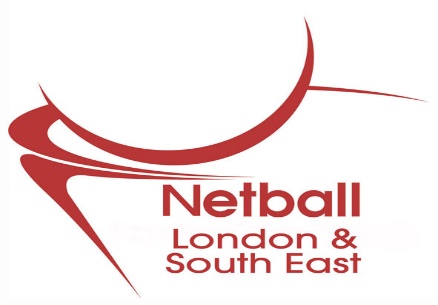 